РЕЦЕНЗИЯ на программу спортивной подготовки по настольному теннисуАвторы программы: Арбатский С.Ю. - старший тренер-преподаватель отделения настольного тенниса; Арбатский Ю.Е. - тренер-преподаватель отделения настольного тенниса МБУ ДО СШ «Фортуна» муниципального образования город-курорт Рецензируемый документ «Программа спортивной подготовки по настольный теннису (далее - Программа) разработан специалистами МБУ ДО СШ «Фортуна» города Геленджика в соответствии с законодательными и нормативными правовыми актами в области физической культуры и спорта и методологическими подходами к организации спортивной подготовки спортсменов-теннисистов. Программа составлена на основе Федерального стандарта спортивной подготовки по настольному теннису, утвержденного приказом Министерства спорта Российской Федерации от 18.06.2013 №399. Программа рассчитана на срок освоения до 10 лет и свыше.В документе представлена модель построения системы многолетней подготовки спортсменов по настольному теннису как в обобщенном виде, так и через соответствующее определение последовательности изучения программного материала. Структура Программы соответствует установленным требованиям. Все структурные компоненты (разделы) иерархически верно взаимодействуют между собой, хорошо определяя при этом содержание и методику организации всего сложного и многогранного процесса спортивной подготовки по настольного тенниса на различных этапах спортивного онтогенеза - от начального обучения до этапа совершенствования спортивного мастерства.Благодаря этому создаются условия для реализации педагогических принципов последовательности и непрерывности организации многолетнего процесса тренировки, обеспечивается преемственность в решении задач спортивной подготовки, в том числе и задач укрепления и сохранения здоровья спортсменов, создания предпосылок для достижения высоких спортивных результатов.Содержание нормативной части Программы раскрывает основные параметры и основополагающие принципы подготовки спортсменов-теннисистов в процессе многолетней тренировки, включает нормативные требования к объемам тренировочной и соревновательной деятельности, методические рекомендации по теоретической, общефизической, специальной физической, технико-тактической и психологической подготовке спортсменов, систему участия в соревнованиях, планирование инструкторской и судейской практики.Программный материал разработан с учетом закономерностей спортивной подготовки, теории и методики формирования личностной физической культуры спортсменов, логично структурирован.Особо следует отметить содержательную составляющую раздела «Система контроля и зачетные требования», который включает:   - критерии подготовки лиц, проходящих спортивную подготовку, на каждом этапе спортивной подготовки, с учетом возраста и влияния физических качеств и телосложения на результативность;- требования к результатам реализации Программы на каждом этапе спортивной подготовки, выполнение которых дает основание для перевода лица, проходящего спортивную подготовку, на следующий этап спортивной подготовки;-комплекс контрольно-переводных нормативов по годам подготовки;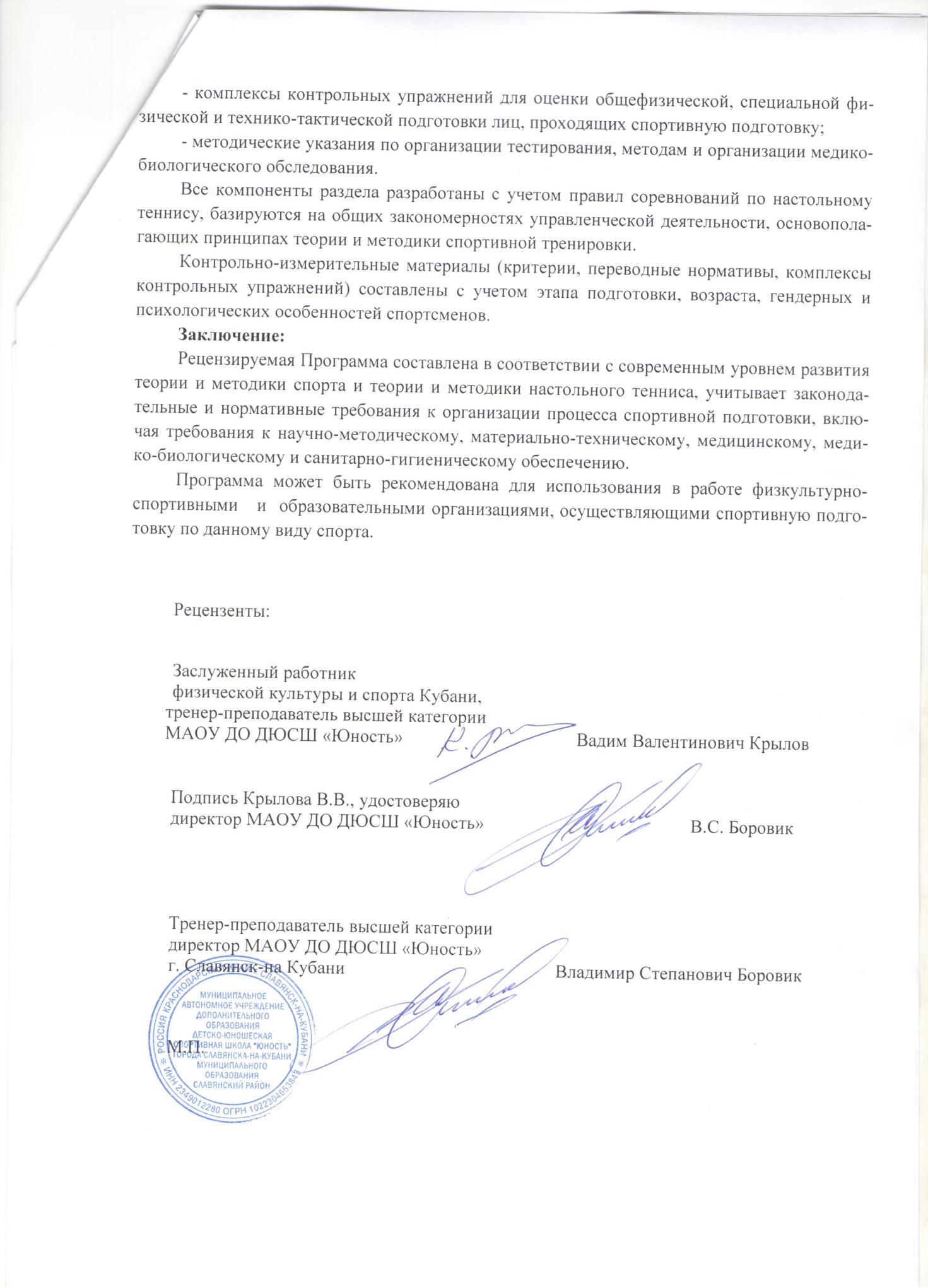 РЕЦЕНЗИЯ на дополнительную предпрофессиональную программу по настольному теннисуАвторы программы: Арбатский С.Ю. - старший тренер-преподаватель отделения настольного тенниса; Арбатский Ю.Е. - тренер-преподаватель отделения настольного тенниса МБУ ДО СШ «Фортуна» муниципального образования город-курорт Дополнительная предпрофессиональная программа по настольному теннису (далее - Программа) для физкультурно-спортивных организаций, осуществляющих спортивную подготовку, разработана в соответствии с Федеральными государственными требованиями к минимуму содержания, структуре, условиям реализации дополнительных предпрофессиональных программ в области физической культуры и спорта и к срокам обучения по этим программам, утвержденными приказом Минспорта России от 12 сентября 2013 года №730 с учетом требований федерального стандарта спортивной подготовки по виду спорта настольный теннис, утвержденного приказом Министерства спорта Российской Федерации от  18.06.2013 №399. Программа рассчитана на срок освоения                      до 10 лет.Авторы Программы - специалисты МБУ ДО СШ «Фортуна» города Геленджика раскрывают содержание тренировочной и соревновательной деятельности, определяют цели и задачи, формируют планирование и распределение учебного материала по группам и разделам подготовки, систему контрольных нормативов и требования для перевода и (или) зачисления обучающихся                          на следующий этап (год) обучения.В Программе учтены особенности подготовки обучающихся по настольному теннису: - возрастание тренировочных нагрузок в зависимости от этапа обучения; - постепенное увеличение объемов общей физической и специальной физической подготовки; - рост числа разнообразных соревнований.Структура Программы отвечает нормативным требованиям и включает                          в себя следующие разделы:- пояснительная записка;- учебный план;- методическая часть;- система контроля и зачетные требования;- перечень информационного обеспечения.Особо следует отметить наличие в Программе схем тренировочных занятий по каждому этапу подготовки, подробных методических рекомендаций                         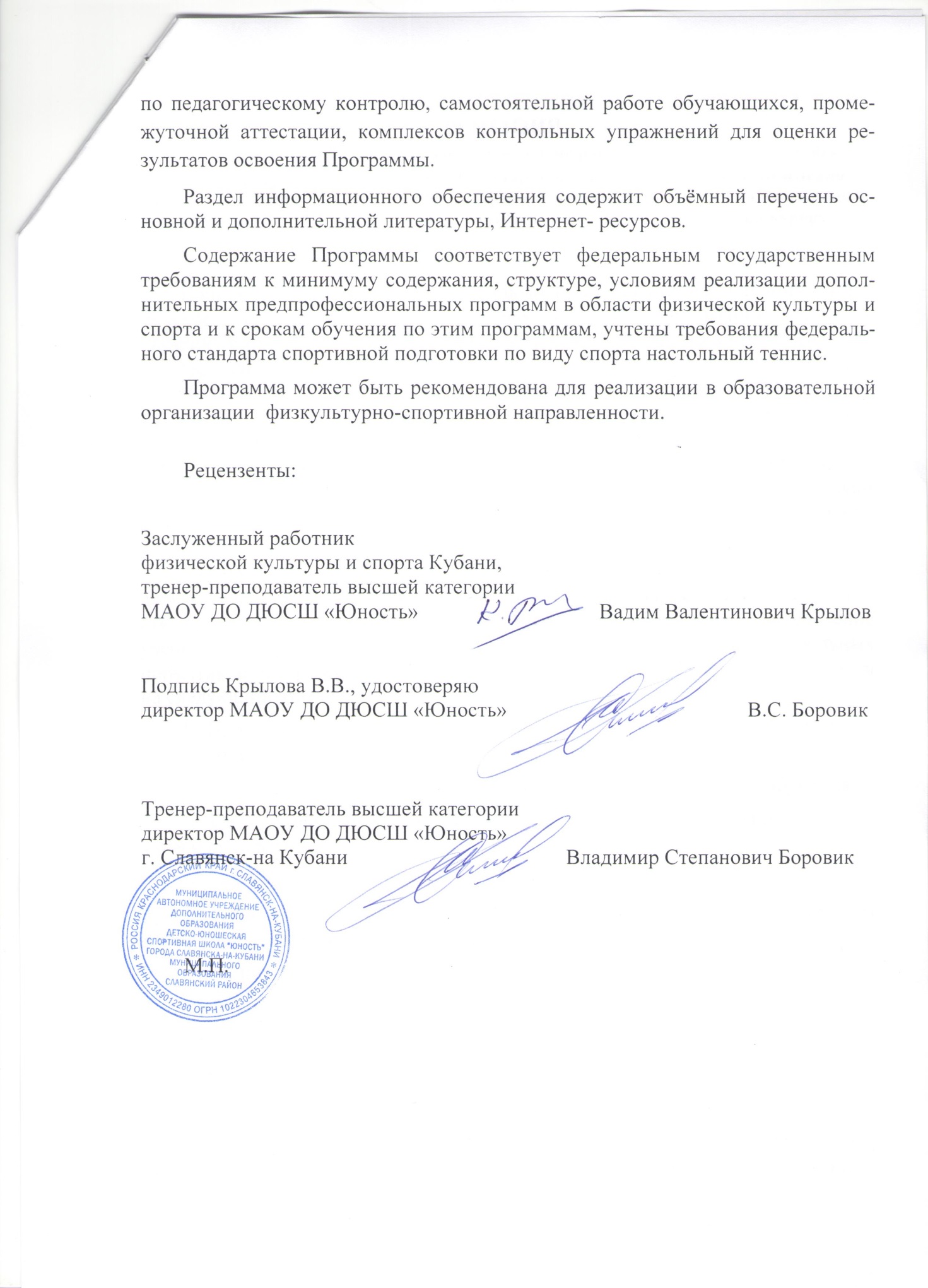 РЕЦЕНЗИЯна дополнительную общеразвивающую программу по настольному теннисуАвторы   программы:  Арбатский С.Ю. - старший тренер-преподаватель отделения настольного тенниса; Арбатский Ю.Е. - тренер-преподаватель отделения настольного тенниса МБУ ДО СШ «Фортуна» муниципального образования город-курорт Дополнительная общеразвивающая программа по настольному теннису ориентирована на контингент обучающихся в МБУ ДО СШ  спортивная школа «Фортуна» г. Геленджика. Срок реализации программы – до 10 лет. Минимальный возраст для зачисления обучающихся по программе - с 8лет. Актуальность программы обеспечена необходимостью воспитания физически здорового человека, а также социальным заказом родителей обучающихся. Структура программы содержит следующие разделы:1.   Пояснительная записка, раскрывающая актуальность программы, основные направления содержания, механизм реализации программы, формы и режим занятий, ожидаемые результаты, методы контроля, формы подведения итогов реализации программы.2.      Нормативную часть.3.      Методическое обеспечение.4.      Список литературы.Целевые ориентиры программы определены как гармоничное развитие обучающихся, всестороннее укрепление здоровья и закаливание, а также формирование у учащихся необходимых умений и навыков в избранном виде спорта с целью развития и реализации в спортивной деятельности индивидуальных физических возможностей, обучение базовой технике настольного тенниса. Цель конкретизирована в задачах и отражает предполагаемый результат, реальна, достижима.Программа носит целостный характер: согласованы цели, задачи и способы их достижения, структурные компоненты программы системно взаимосвязаны.Учебный материал представлен по видам подготовки: технико-тактической, физической, методической, теоретической и соревновательной. В содержание программы включено тематическое планирование, раскрываются основные темы теоретических и практических занятий. Содержание программы ориентировано на решение заявленных образовательных задач.Преимущественная направленность тренировочного процесса определена с учетом сенситивных периодов развитая физических качеств у юных спортсменов. Планируемые результаты соответствуют возрастным возможностям учащихся. 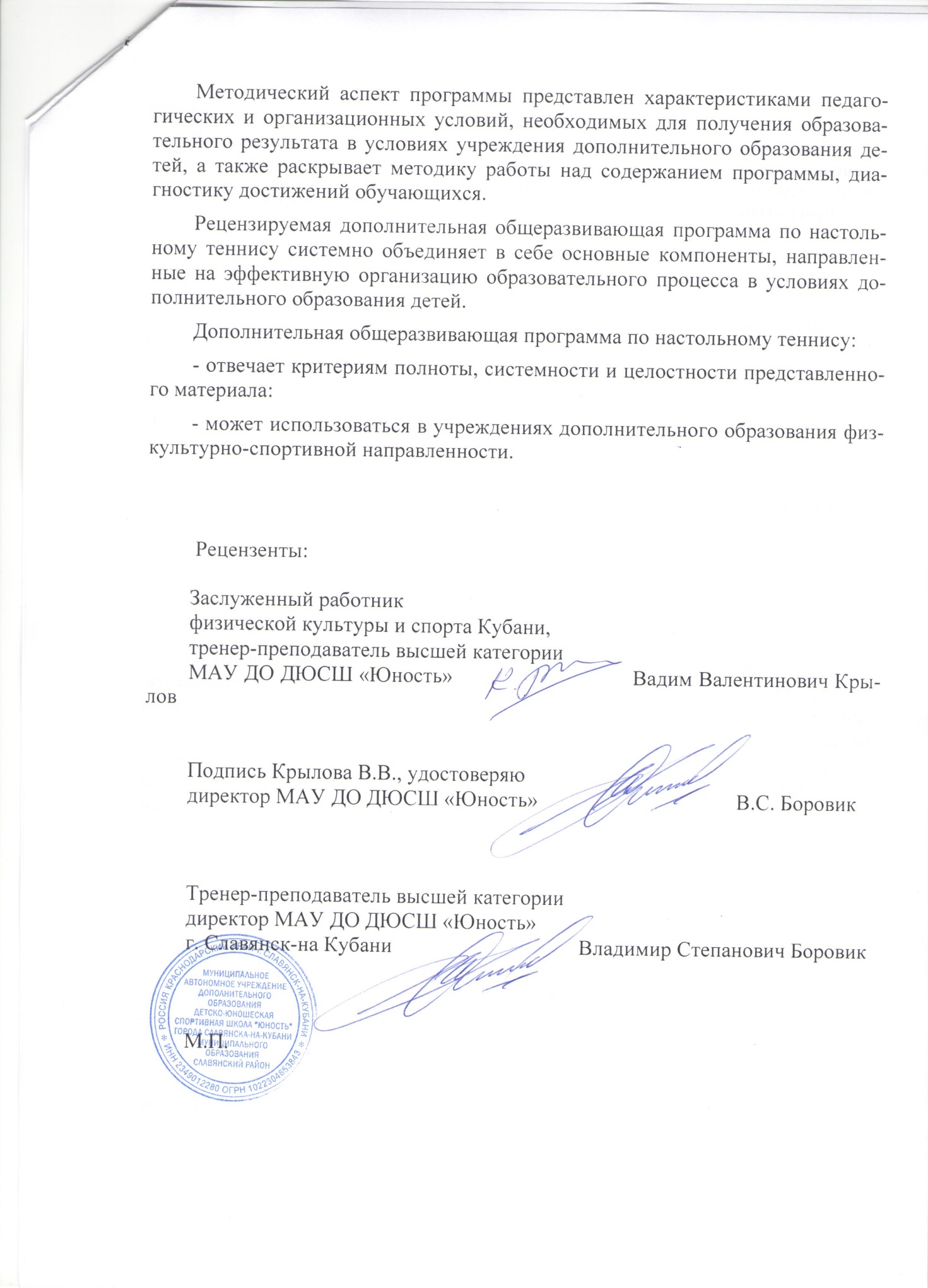 